Guía para la elaboración de propuestas para elPropón soluciones a las necesidades de tu barrio¡Participa! ¡Que no te lo cuenten!¿Tienes una idea para mejorar tu barrio?¡Exponla!Pero… ¿Cómo lo puedo hacer?- Todos los empadronados en Benidorm mayores de 18 años.- Hasta el 20 de septiembre puedes registrar tus propuestas, en las Extensiones Administrativas o en el Registro General del Ayuntamiento.- Podrás defenderlas en la Asamblea Vecinal, el 27 de septiembre, en el Centro Social “Llorca Linares”, a las 19:00 horas.Con tu ayuda y participación crearemos la ciudad que todos queremos.PRINCIPIOS BÁSICOSEl Presupuesto Participativo es un mecanismo de participación y gestión del municipio, mediante el cual los ciudadanos de Benidorm pueden proponer y decidir sobre el destino de parte de los recursos municipales.El Presupuesto Participativo tiene como principal objetivo la participación directa de la ciudadanía con el fin de establecer sus principales demandas y preocupaciones en materia de inversiones e incluirlas en el presupuesto anual del municipio, priorizando las más importantes y realizando un seguimiento de los compromisos alcanzados.El proceso del Presupuesto Participativo otorga a la ciudadanía la capacidad de decisión sobre un porcentaje de las inversiones que tiene que llevar a cabo el municipio, por lo que preferentemente las demandas ciudadanas deberán plantearse en torno a las inversiones públicas y deberán referirse a una inversión nueva, o bien a obras de mantenimiento y reparación de las actuales.LOS PARTICIPANTESPodrán participar en el proceso todos los ciudadanos empadronados en Benidorm. En la asamblea podrán participar todas las personas que así lo deseen sin límite de edad en lo relativo a la asistencia. Pero, para votar en la asamblea será necesario tener un mínimo de 18 años de edad. Para poder ser elegido representante en la asamblea será necesario tener al menos 18 años.LAS PROPUESTASCada ciudadano podrá presentar a la asamblea tantas propuestas como desee. La presentación de propuestas se realizará por escrito mediante formulario a tal efecto, que al final se adjunta, con entrada en el Registro Municipal, pudiendo tramitarlo en cualquiera de las Extensiones Administrativas Municipales o en el Registro del Ayuntamiento, dirigida a la Concejalía de Participación Ciudadana; haciendo constar el título de la propuesta, su descripción y deberá reflejar si se refieren a inversiones municipales o a iniciativas de otra naturaleza.Su carácter será concreto, determinado y evaluable económicamente. Deberá definirse su ubicación y ámbito territorial, y este será de titularidad municipal o al menos de entidad privada con carácter público. No podrán coincidir con las inversiones y gastos de mantenimiento o las actividades y programas contemplados en los gastos fijos propuestos por el gobierno municipal. En ningún caso podrán proponerse subvenciones con carácter nominativo.Las propuestas presentadas que no se ajusten a los requisitos no serán sometidas a debate y votación en la asambleaEl periodo para la recepción de propuestas previas será el comprendido desde el día hábil siguiente a la aprobación definitiva del presente Autorreglamento de Presupuesto Participativo por el Ayuntamiento en pleno y hasta el 20 de septiembre de 2018. LA ASAMBLEACada persona asistente podrá votar las propuestas que considere más importantes o urgentes en cada temática o bloque tratado en la asamblea; la votación se hará solo en sentido positivo con el fin de valorar la aceptación de las diferentes propuestas por los asistentes, y no en el sentido negativo para realizar un descarte. De esta manera quedará confeccionada una lista de propuestas ordenada por orden de preferencia de las personas asistentes, en cada temática o bloque. ¿Y después?Con la asamblea no acaba el proceso, se inicia, y tú puedes formar parte activa del mismo presentándote en la misma asamblea para formar parte de la Comisión Mixta del Presupuesto Participativo, que se encarga de la segunda priorización en base a criterios de justicia distributiva. Y también…El seguimiento de la realización de las propuestas aprobadas en la tercera priorización realizada por los técnicos municipales, mediante la Comisión de Seguimiento.Y además…La evaluación del proceso una vez terminado y la redacción de Presupuesto Participativo para el ejercicio próximo, mediante la Comisión de Evaluación. Te esperamos 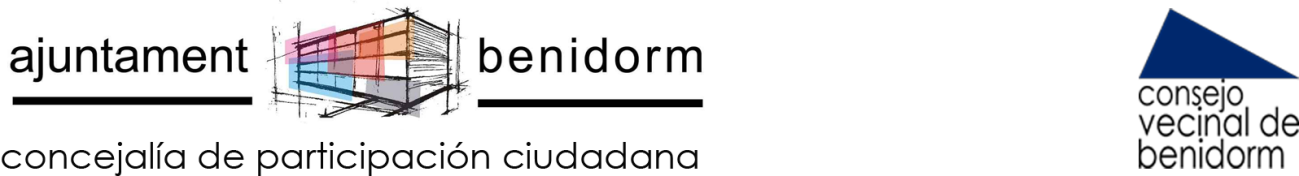     	PRESUPUESTO PARTICIPATIVO 2019Formulario de Propuesta nº _______/_______Datos personalesNombre y apellidos: DNI: ____________Teléfono: ___________ Correo electrónico: ______________________Domicilio: ________________________________________________________________Está empadronado en Benidorm	SÍ  ___ NO ____Pertenece a alguna Asociación	              SÍ  ___ NO ____Nombre de la misma  (en su caso)  ______________________________Nombre de la propuesta que plantea:_______________________________________________________________________________________________________________________________________________________Descripción de la propuesta:_____________________________________________________________________________________________________________________________________________________________________________________________________________________________________________________________________________________________________________________________________________________________________________________________________________________________________________________________________Contiene documentación anexa                                                 SÍ ___ NO ___Es propuesta sobre inversión y/o mantenimiento	        SÍ ___ NO ___Benidorm,  __  de _________ de 2018Fdo.Puntuación obtenida en __________________Remitida a_____________________________________________Presupuesto Participativo 2019 del Consejo Vecinal de Benidorm 